
ՀԱՅԱՍՏԱՆԻ ՀԱՆՐԱՊԵՏՈՒԹՅԱՆ ԱՐԱՐԱՏԻ ՄԱՐԶԻ ԱՐԱՐԱՏ ՀԱՄԱՅՆՔԻ ԱՎԱԳԱՆԻ
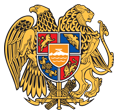 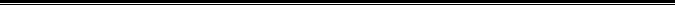 Հայաստանի Հանրապետության Արարատի մարզի Արարատ համայնք
ՀՀ, Արարատի մարզ, ք.Արարատ, 060-88-55-55, ararat.ararat@mta.gov.amԱՐՁԱՆԱԳՐՈՒԹՅՈՒՆ  N 15                                                                                                                                        ՀԱՄԱՅՆՔԻ  ԱՎԱԳԱՆՈՒ  ԱՐՏԱՀԵՐԹ   ՆԻՍՏԻ       Նիստը   վարում   էր  համայնքի ղեկավար Ասլան Ավետիսյանը,  արձանագրում՝ համայնքապետարանի աշխատակազմի քարտուղար Արթուր Մուսիկյանը:                                                                                                                                                           
                                                                                                                                                                                             Նիստին    ներկա   էին    ավագանու   անդամներ ԿԱՐԵՆ ԱԴԱՄՅԱՆԸԵՎԱ ԴԵՄԻՐՃՅԱՆԸՖԻՐԴՈՒՍ ԶԱՔԱՐՅԱՆԸԱՐՍԵՆ ՀԱԿՈԲՅԱՆԸՎԱՐՈՒԺԱՆ ՀԱՐՈՅԱՆԸԱՍՊՐԱՄ ԽԱՉԱՏՐՅԱՆԸՀՐԱՆՈՒՇ ՀԱԿՈԲՅԱՆԸԱՍԼԱՆ ԱՎԵՏԻՍՅԱՆԸՍԱՄՎԵԼ ՎԱՐԴԱՆՅԱՆԸ ՍԱՐԳԻՍ ՄԱՆՎԵԼՅԱՆԸԼԱՐԻՍԱ ԹՈՒՆՅԱՆԸԳԵՎՈՐԳ ՄԱՆՈՒԿՅԱՆԸՌԻՄԱ ՀԱՐՈՒԹՅՈՒՆՅԱՆԸԳԵՂԱՄ ՍԻՆԱՆՅԱՆԸՍԵՐԳՈ ՄԻՆԱՍՅԱՆԸ      Նիստից  բացակայում   էր  ավագանու  անդամ`                                                                                          
          ՎԱՀԵ ՀԱՐՈՒԹՅՈՒՆՅԱՆԸՀԱՅԿ ՀԱՅԿՅԱՆԸ3․   ԼՈՒՍԻՆԵ ԱՂԱԽԱՆՅԱՆԸ    4․ ԿԱՐԵՆ ՂԱԶԱՐՅԱՆԸ    5․ ՍԱՄՎԵԼ ՄԱԼԽԱՍՅԱՆԸ    6․  ԱՐՄԵՆ ԽԱՉԱՏՐՅԱՆԸ    7․  ԱՎԱԳ ՎԱՐԴԱՆՅԱՆԸ    8․  ՄԿՐՏԻՉ ՄԱՐՏԻՐՈՍՅԱՆԸ    9․ ԿԱՐՈ ԿԱՐԱՊԵՏՅԱՆԸ    10․ ՍԻՄՈՆ ՊԵՏՐՈՍՅԱՆԸ    11․ ԱՆԻ ԱՌԱՔԵԼՅԱՆԸ    12․ ԳԱՐԵԳԻՆ ԼԵՎՈՆՅԱՆԸ      Ավագանու     նիստին   մասնակցում   էին` համայնքի ղեկավարի տեղակալներ Կարեն Քենդրջյանը և Արմեն Բաղդասարյանը, համայնքի ղեկավարի խորհրդականներ Մուշեղ Հակոբյանը և Բաբկեն Բաբայանը, վարչական բնակավայրերի ղեկավարներ  և համայնքապետարանի այլ աշխատակիցներ, Արարատ քաղաքի բնակիչներ:Ժամը 1600 դրությամբ  նիստին մասնակցելու համար գրանցվել են ավագանու 15 անդամներ։ Նիստը վարողը նիստի հաստատմանը  ներկայացրեց օրակարգի հետևյալ նախագծերը՝	                                                                                                                                                                                               

      Ղեկավարվելով   «Տեղական  ինքնակառավարման  մասին» Հայաստանի  Հանրապետության   օրենքի    14-րդ  հոդվածի    6-րդ  կետի   պահանջներով.ԱՐԱՐԱՏ  ՀԱՄԱՅՆՔԻ  ԱՎԱԳԱՆԻՆՈՐՈՇՈՒՄ   Է`Հաստատել Արարատ համայնքի  ավագանու 2022 թվականի հոկտեմբերի   3-ի  թիվ 15 արտահերթ   նիստի հետևյալ օրակարգը՝Համայնքի ղեկավար՝                                     ԱՍԼԱՆ ԱՎԵՏԻՍՅԱՆՀամայնքի ղեկավար՝                                     ԱՍԼԱՆ ԱՎԵՏԻՍՅԱՆ 3․ ԼՍԵՑԻՆ                                        ԱՐԱՐԱՏԻ ՄԱՐԶ, ԱՐԱՐԱՏ    ՀԱՄԱՅՆՔԻ   ՎԱՐՉԱԿԱՆ      ՏԱՐԱԾՔԻ             
                                                           ԳՅՈՒՂ ԱՐԱՐԱՏ ԲՆԱԿԱՎԱՅՐՈՒՄ ԳՏՆՎՈՂ, 
                                                                                   03-015-0552-0005 ԾԱԾԿԱԳԻՐԸ ԿՐՈՂ,  
                                                               ՀԱՅԱՍՏԱՆԻ ՀԱՆՐԱՊԵՏՈՒԹՅԱՆ ՍԵՓԱԿԱՆՈՒԹՅՈՒՆԸ  
                                                                                               ՀԱՆԴԻՍԱՑՈՂ  8,06887 ՀԱ  
                                                                                                ՄԱԿԵՐԵՍՈՎ ԳՅՈՒՂԱՏՆՏԵՍԱԿԱՆ 
                                                                                                 ՆՇԱՆԱԿՈՒԹՅԱՆ ԱՐՈՏԱՎԱՅՐԸ  
                                                          ՎԱՐՁԱԿԱԼՈՒԹՅԱՆ ՏՐԱՄԱԴՐԵԼՈՒ ՀԱՄԱՁԱՅՆՈՒԹՅՈՒՆ  
                                                                                                ՏԱԼՈՒ ՄԱՍԻՆ	                                                                               
                                                                                  ---------------------------------            
                                                                                /Զեկ.  Հ. Դավթյան/	
      Ղեկավարվելով «Տեղական ինքնակառավարման մասին» Հայաստանի Հանրապետության օրենքի 18-րդ հոդվածի և  Հայաստանի Հանրապետության կառավարության 14․01․2010թ․ թիվ 16-Ն որոշման պահանջներով, ինչպես նաև հաշվի առնելով ՀՀ տարածքային կառավարման և ենթակառուցվածքների նախարարի 23․09․2022թ․ թիվ ԳԱ/14․1/25427-2022 գրությունը.	ԱՐԱՐԱՏ     ՀԱՄԱՅՆՔԻ   ԱՎԱԳԱՆԻՆՈՐՈՇՈՒՄ   Է`  Տալ համաձայնություն Արարատի մարզ, Արարատ համայնքի վարչական տարածքի գյուղ Արարատ բնակավայրում գտնվող, 03-015-0552-0005 ծածկագիրը կրող ՀՀ սեփականությունը հանդիսացող 8,06887 հա մակերեսով գյուղատնտեսական նշանակության արոտավայրը մրցութային կարգով,    25  տարի ժամկետով վարձակալության տրամադրելու համար։Նշված  տարածքների   վարձավճարի  մեկնարկային գին  սահմանել 50000    (հիսուն հազար) ՀՀ դրամ 1 հա-ի համար, նախավճար  սահմանել  մեկնարկային  գնի  5 %-ի  չափով, մասնակցության  վճար՝  5000 դրամ,  մրցութային քայլի   չափը   մեկնարկային գնի 5% չափով:Համայնքի ղեկավար՝                                     ԱՍԼԱՆ ԱՎԵՏԻՍՅԱՆ   4․ ԼՍԵՑԻՆ                                             ԱՐԱՐԱՏ  ՀԱՄԱՅՆՔԻ /ԼԱՆՋԱՌ ԲՆԱԿԱՎԱՅՐԸ/                                                                                            
                                                                 ՆԵՐԱՌՈՂ ՄԻԿՐՈՌԵԳԻՈՆԱԼ   ՄԱԿԱՐԴԱԿԻ ԱՐԱՐԱՏ-9                                                                           
                                                          ՀԱՄԱԿՑՎԱԾ ՏԱՐԱԾԱԿԱՆ ՊԼԱՆԱՎՈՐՄԱՆ ՓԱՍՏԱԹՂԹՈՒՄ                                                       
                                                                              ՓՈՓՈԽՈՒԹՅՈՒՆ  ԿԱՏԱՐԵԼՈՒ  ՄԱՍԻՆ
                                                                               ------------------------------------------------
                                                        		                 /Զեկ.  Հ․Դավթյան/                                                  Ղեկավարվելով  «Տեղական ինքնակառավարման մասին» Հայաստանի Հանրապետության 18-րդ հոդվածի 29-րդ կետի, «Քաղաքաշինության մասին» Հայաստանի Հանրապետության օրենքի 143-րդ հոդվածի, Հայաստանի Հանրապետության Հողային օրենսգրքի 3-րդ հոդվածի 1-ին և 3-րդ ենթակետերի, 56-րդ հոդվածի 5-րդ կետի և 97-րդ հոդվածի, Հայաստանի Հանրապետության Կառավարության 29․12․2011թ․ թիվ 1920-Ն որոշման պահանջներով, հիմք ընդունելով Հայաստանի Հանրապետության Վարչապետի 22․12․2009թ․ թիվ 1064-Ա որոշմամբ ստեղծված Հայաստանի Հանրապետության համայնքների /բնակավայրերի/ քաղաքաշինական ծրագրային փաստաթղթերի մշակման աշխատանքերը համակարգող միջգերատեսչական հանձնաժողովի 17․08․2022թ․ N 2/փ-172 դրական եզրակացությունը և համայնքի ղեկավարի առաջարկությունը․                                                                        ԱՐԱՐԱՏ     ՀԱՄԱՅՆՔԻ   ԱՎԱԳԱՆԻՆՈՐՈՇՈւՄ Է`Հաստատել   Արարատ    համայնքի /Լանջառ բնակավայրը/ ներառող միկրոռեգիոնալ մակարդակի Արարատ-9 համակցված տարածական պլանավորման փաստաթղթում   կատարվող  փոփոխությունները,   ըստ  որի  «Լառջ Էներջի» ՍՊԸ-ի   սեփականություն  հանդիսացող 7,00001հա (կադաստրային  ծածկագիր  03-047-0121-0005) հողամասի    գյուղատնտեսական   նպատակային  նշանակության արոտավայրը   փոփոխել  և  դասել   էներգետիկայի, կապի, տրանսպորտի, կոմունալ ենթակառուցվածքների օբյեկտների  նպատակային  նշանակության էներգետիկայի հողերի   գործառնական  նշանակության:Հանձնարարել համայնքի  ղեկավարի  աշխատակազմի  համապատասխան  մասնագետին.                                                                                                                                          ա/ հողերի  ընթացիկ  հաշվառման  արդյունքում  կազմվող  հողային   հաշվեկշռում  կատարել  համապատասխան  փոփոխություն,    	                                                                                                 բ/ կատարվող   փոփոխությունն   արտացոլել   համայնքի   հերթապահ  քարտեզում։Համայնքի ղեկավար՝                                     ԱՍԼԱՆ ԱՎԵՏԻՍՅԱՆՀամայնքի   ավագանին  ավարտում  է  նիստի   օրակարգի  հարցերի   քննարկումը, նիստի վարողը    հայտարարում    է    ավագանու    նիստի    ավարտի    մասին: ԱՇԽԱՏԱԿԱԶՄԻ   ՔԱՐՏՈՒՂԱՐ՝	                              ԱՐԹՈՒՐ  ՄՈՒՍԻԿՅՍՆՀԱՄԱՅՆՔԻ  ՂԵԿԱՎԱՐ՝                                       ԱՍԼԱՆ  ԱՎԵՏԻՍՅԱՆ03 ՀՈԿՏԵՄԲԵՐ  2022Թ.   2․ ԼՍԵՑԻՆՀԱՄԱՅՆՔԱՅԻՆ ՍԵՓԱԿԱՆՈՒԹՅՈՒՆ ՀԱՆԴԻՍԱՑՈՂ ԳՈՒՅՔՆ ԱՆՀԱՏՈՒՅՑ ՕԳՏԱԳՈՐԾՄԱՆ ՀԱՆՁՆԵԼՈՒ  ՄԱՍԻՆ                                  /Զեկ. Հրաչ Դավթյան/         Ղեկավարվելով  «Տեղական ինքնակառավարման մասին» Հայաստանի  Հանրապետության  օրենքի 18-րդ հոդվածի 21-րդ կետի պահանջներով․        ԱՐԱՐԱՏ   ՀԱՄԱՅՆՔԻ   ԱՎԱԳԱՆԻՆ          ՈՐՈՇՈւՄ Է` Արարատ համայնքի սեփականությունը հանդիսացող, գյուղ Արարատ բնակավայրի Մելքոնյան փողոցի, Գրիբոյեդովի փողոցի երեք հատվածների, Շահումյան փողոցի, Գ․Մարզպետունու փողոցի, Շ․Գրիգորյան փողոցի, Օրբելի եղբայրների փողոցի, Ռաֆֆու փողոցի, Վ․Սարգսյան փողոցի, Տերյան փողոցի, Փանոսյան փողոցի, Սահմանապահներ փողոցի, Նարեկացու փողոցի, Մյասնիկյան փողոցի, Գրիբոյեդովի փողոցի մի հատվածի, Հաղթանակի և Սահմանապահների փողոցի մի հատվածի, Թումանյան փողոցի մի հատվածի և Վ․Սարգսյան փողոցի մի հատվածի վերգետնյա ցածր ճնշման գազատարները անհատույց օգտագործման հանձնել «Գազպրոմ Արմենիա» ՓԲԸ-ին։Համայնքի ղեկավարին՝ անհատույց օգտագործման հանձնման աշխատանքները կազմակերպել գործող օրենսդրության սահմանված կարգով։           Ղեկավարվելով  «Տեղական ինքնակառավարման մասին» Հայաստանի  Հանրապետության  օրենքի 18-րդ հոդվածի 21-րդ կետի պահանջներով․        ԱՐԱՐԱՏ   ՀԱՄԱՅՆՔԻ   ԱՎԱԳԱՆԻՆ          ՈՐՈՇՈւՄ Է` Արարատ համայնքի սեփականությունը հանդիսացող, գյուղ Արարատ բնակավայրի Մելքոնյան փողոցի, Գրիբոյեդովի փողոցի երեք հատվածների, Շահումյան փողոցի, Գ․Մարզպետունու փողոցի, Շ․Գրիգորյան փողոցի, Օրբելի եղբայրների փողոցի, Ռաֆֆու փողոցի, Վ․Սարգսյան փողոցի, Տերյան փողոցի, Փանոսյան փողոցի, Սահմանապահներ փողոցի, Նարեկացու փողոցի, Մյասնիկյան փողոցի, Գրիբոյեդովի փողոցի մի հատվածի, Հաղթանակի և Սահմանապահների փողոցի մի հատվածի, Թումանյան փողոցի մի հատվածի և Վ․Սարգսյան փողոցի մի հատվածի վերգետնյա ցածր ճնշման գազատարները անհատույց օգտագործման հանձնել «Գազպրոմ Արմենիա» ՓԲԸ-ին։Համայնքի ղեկավարին՝ անհատույց օգտագործման հանձնման աշխատանքները կազմակերպել գործող օրենսդրության սահմանված կարգով։  